oMouhyeddineSara 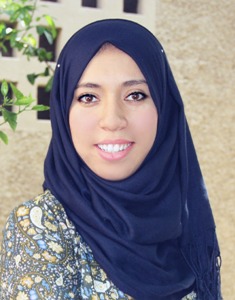 28 years Moroccan MarriedPhone number :212 6 66 53 93  Email :  sari18set@gmail.comAdress : unite I n° 70  daoudiate lotissement habouss , Marrakech ,Maroc Arabic    : Fluent English   : Fluent French    : Fluent -Word /excel -Power point -Internet   - Translation machine  Travelling, reading, basket-ball, aerobic 	Resume   2015-2017      Master degree in Translation Technology and                    Specialized Translation. Cadi Ayyad University, Marrakesh, Morocco. 